Ken Luersen, Mayor TracyLynn Pater, Vice Mayor Council Members: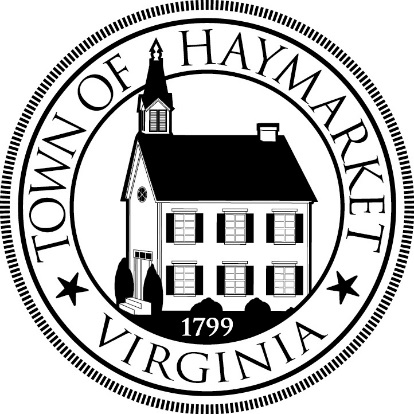 Mary RamirezRobert Weir Joseph PasanelloMarchant SchneiderDavid Leake15000 Washington StreetSuite 100Haymarket, Virginia 20169703-753-2600www.townofhaymarket.orgAppointed Boards, Committees & Commission: Application for Appointment ConsiderationFull Name:Address:	Cell Phone:Email Address:	Please Circle One Below;Architectural Review Board	Planning Commission	Board of Zoning Appeals Please use the space below or attach a letter describing your interest in being part of theTown's governmental process and how you feel you can contribute.For additional information, please contact the Clerk of Council, Kim Henry, at khenry@townofhaymarket.org or by phone at 703-753-2600x205.